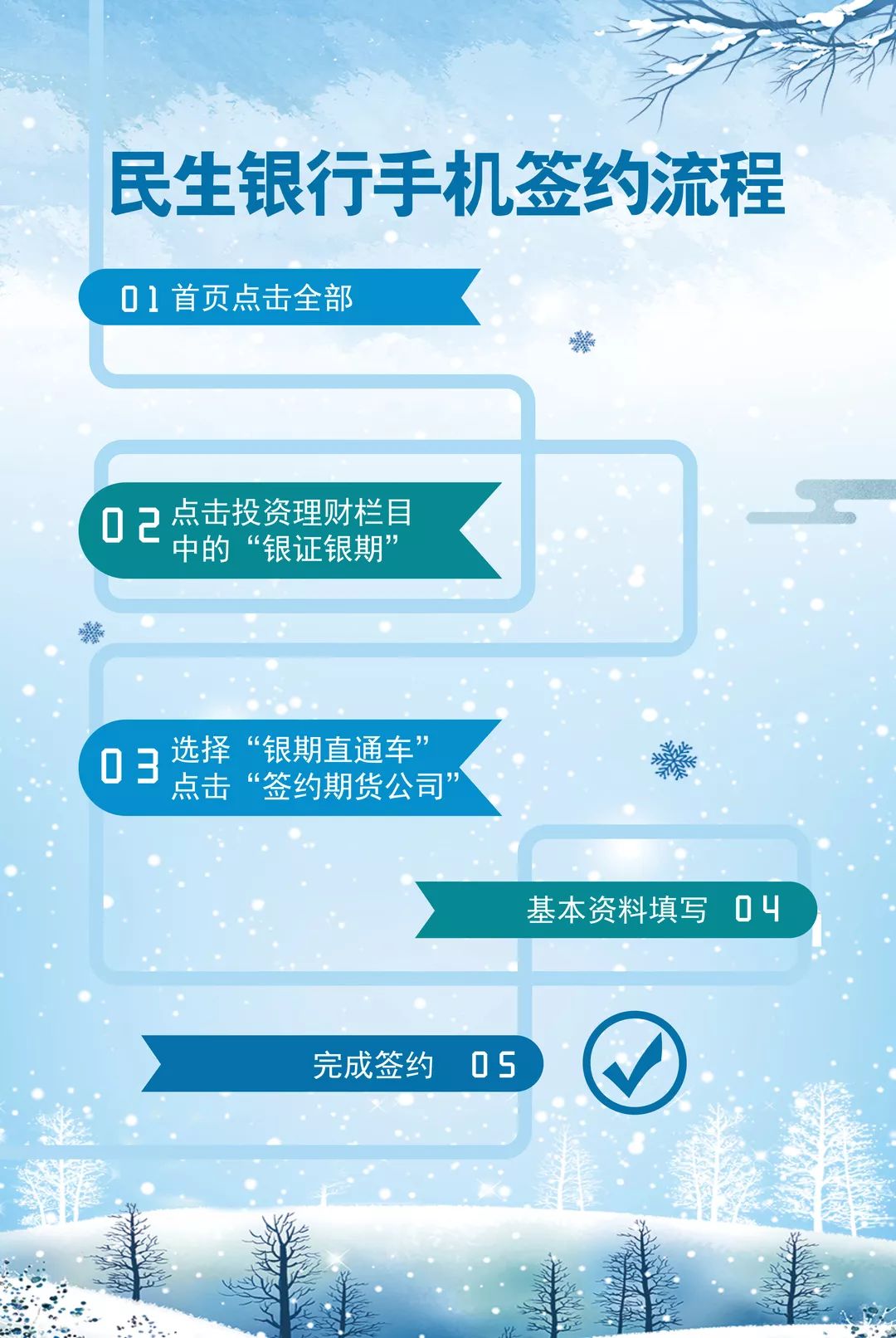 第一步：登录手机银行首页，点击“全部”按钮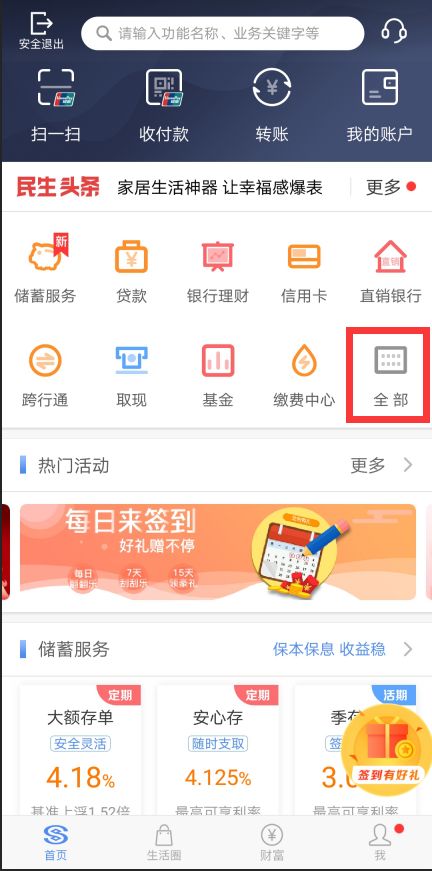 第二步：点击“投资理财”栏目下的“银证银期”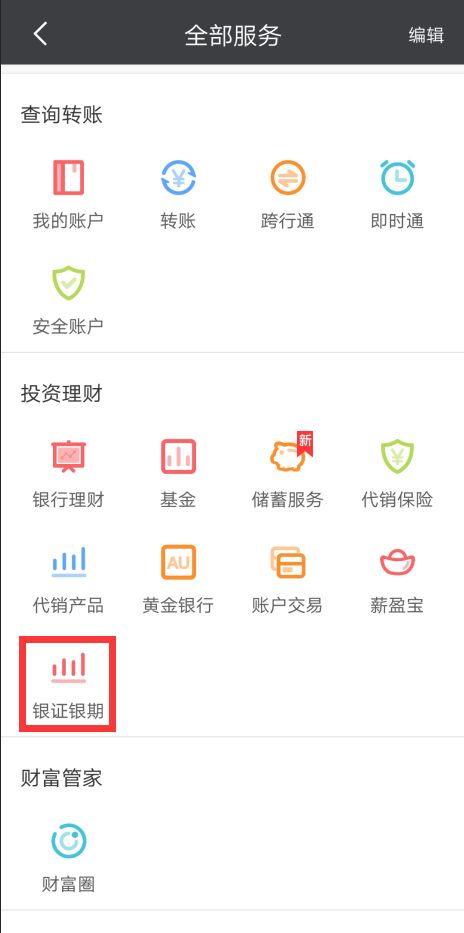 第三步：在“银证银期”栏目下选择“银期直通车”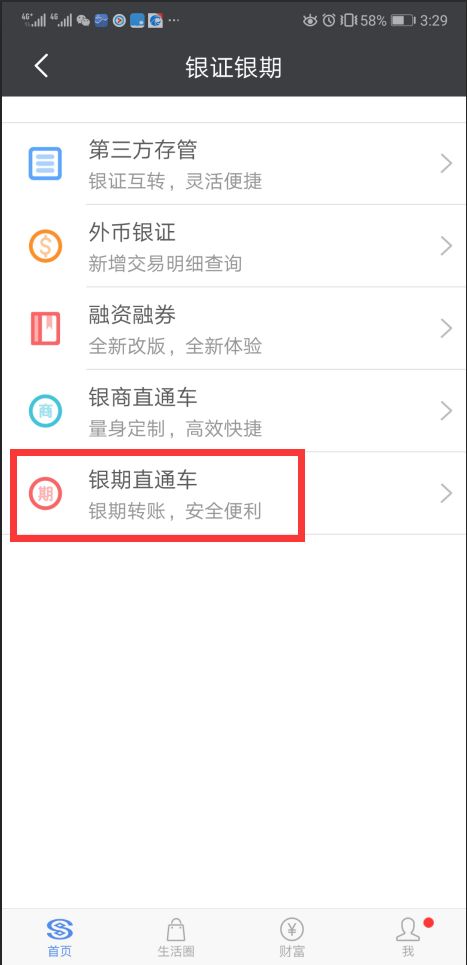 第四步：选择“签约管理”栏目下“+签约期货公司”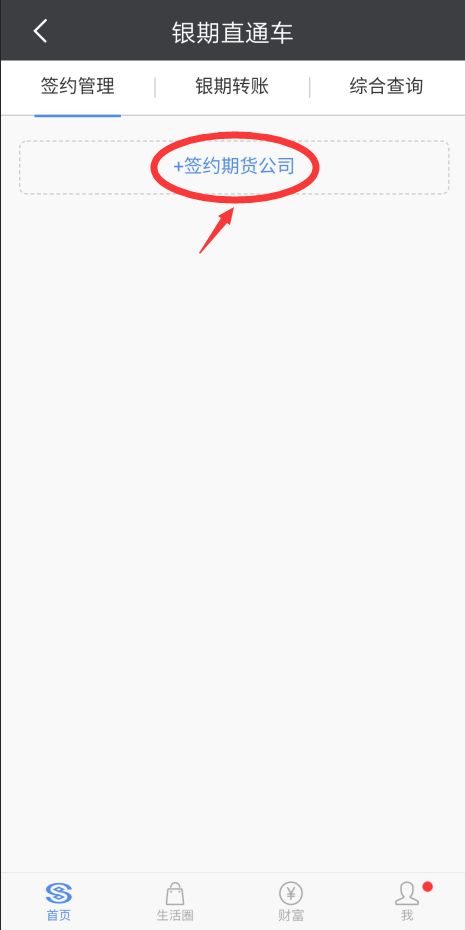 第五步：期货公司选择“中信建投期货”，输入在我公司的“资金账号”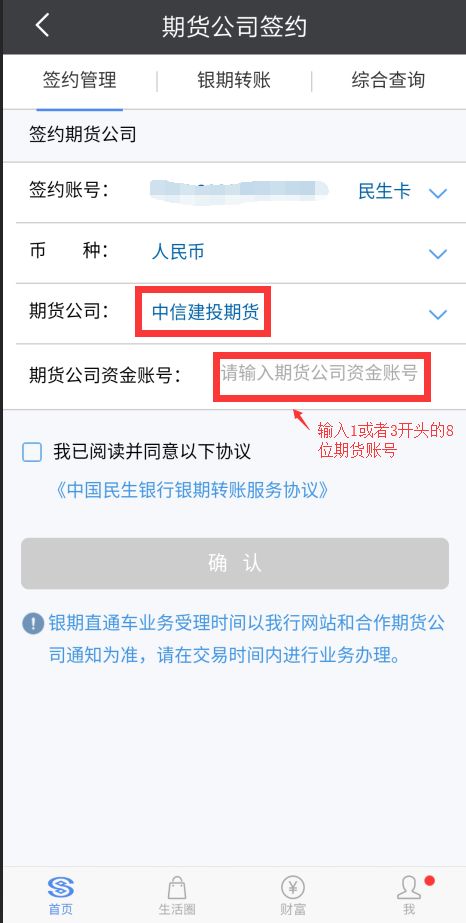 第六步：输入您的“资金密码”，点击确认，完成签约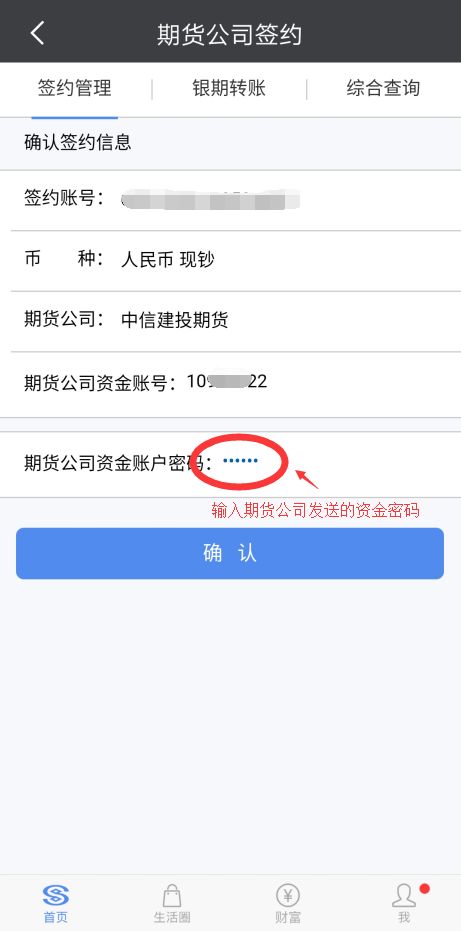 